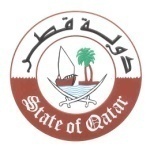 مجلس حقوق الانسان الدورة الخامسة والثلاثون للفريق العامل المعني بالإستعراض الدوري الشامل"استعراض إسبانيا"Review of Spainكلمة دولة قطر  السيد/ طلال النعمه Mr. Talal AL-NAAMA سكرتير ثالثThird Secretaryجنيف، 22 يناير 2020م السيد الرئيس،،،يشكر وفد بلادي سعادة رئيس وفد مملكة إسبانيا على المعلومات المقدمة حول التطورات والإنجازات بشأن تنفيذ التوصيات المقبولة خلال الجولة الثانية من الإستعراض الدوري الشامل. لقد أخذنا علماً باعتماد استراتيجية تحقيق أهداف التنمية المستدامة للفترة 2020 ـــ 2030م، بهدف مواءمة تنفيذ التوصيات مع الآليات الوطنية المرتبطة بخطة التنمية المستدامة 2030م.يُثمن وفد بلادي التدابير المعتمدة لتعزيز إدماج الأشخاص ذوي الإعاقة وعدم التمييز ضدهم، من خلال تنفيذ خطة عمل الاستراتيجية الإسبانية بشأن الإعاقة، والذي أثمر بإصدار قانون يكفل حق التصويت لجميع الأشخاص ذوي الإعاقة وبإعتماد تاريخ 3 مايو يوماً وطنياً لإتفاقية الأمم المتحدة لحقوق الأشخاص ذوي الإعاقة.وعليه نُوصي بضمان ممارسة الأطفال ذوي الإعاقة على نحو فعال لحقهم في التعليم والاستقلالية والمشاركة.كما نُوصي بمواصلة جهود إعداد الخطة الوطنية الثانية لحقوق الإنسان. في الختام يتمنى وفد بلادي الى مملكة إسبانيا التوفيق في مسار تعزيز حقوق الإنسان في البلاد.وشكراً السيد الرئيس،،،